CONTROL MISIÓN 1 SÚPER MATIHÉROES Nombre: ___________________________________ Nº Lista: ______  Fecha: ________1. Hipótesis está recopilando datos sobre la población activa de nuestro país pero tiene problemas para leer los números y ordenarlos. Ayúdala.Según los datos de  de Población Activa (EPA) que ha publicado este martes el INE y que arrojan un nuevo descenso del empleo, el número de las personas en edad y disposición de trabajar en España bajó en 187 000 en el primer trimestre con respecto al dato de cierre de 2013. Tras este descenso, el total se sitúa en 22 883 000, que es la cifra más baja desde el primer trimestre de 2008.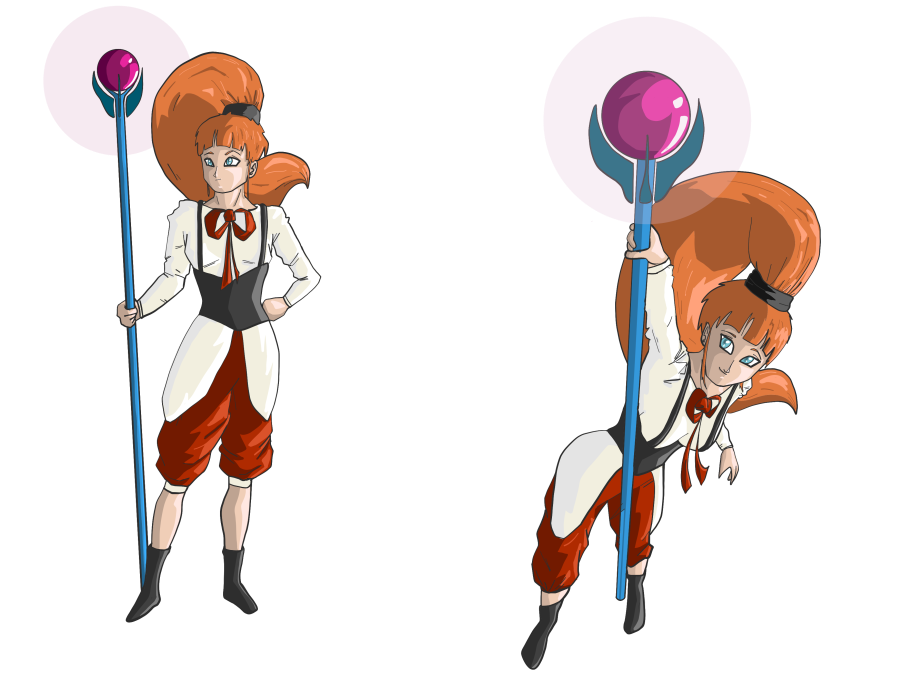 Escribe cómo se leen los números que aparecen en el texto.Ordénalos de menor a mayor.2. Ayuda a Hipótesis a conocer los números de más de siete cifras escribiendo, escribiendo un número de 7 cifras en cada apartado donde la cifra 0 ocupe la posición de las:Unidades de millón.Centenas de millar.Decenas de millar.Unidades de millar.Centenas.3. Descompón los siguientes números para que vea Hipótesis cómo lo haces.3 456 789350024. Paradoja ha investigado el número máximo de horas que viven algunos animales y necesita ayuda para ordenarlos de mayor a menor. Ayúdala a ordenarlos. 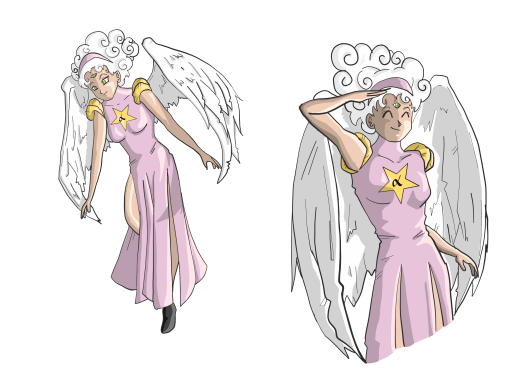 Tortuga: 	1 535 890 horasHumano: 	   788 422 horasBallena: 	1 566 375 horasLangosta: 	1 226 378 horasCacatúa: 	   702 048 horasLagarto: 	       7 199 horasa) Ordena de mayor a menor el número máximo de horas que viven estos animales.____________ ˃ ___________ ˃ __________ ˃ ___________ ˃ ___________ ˃ ___________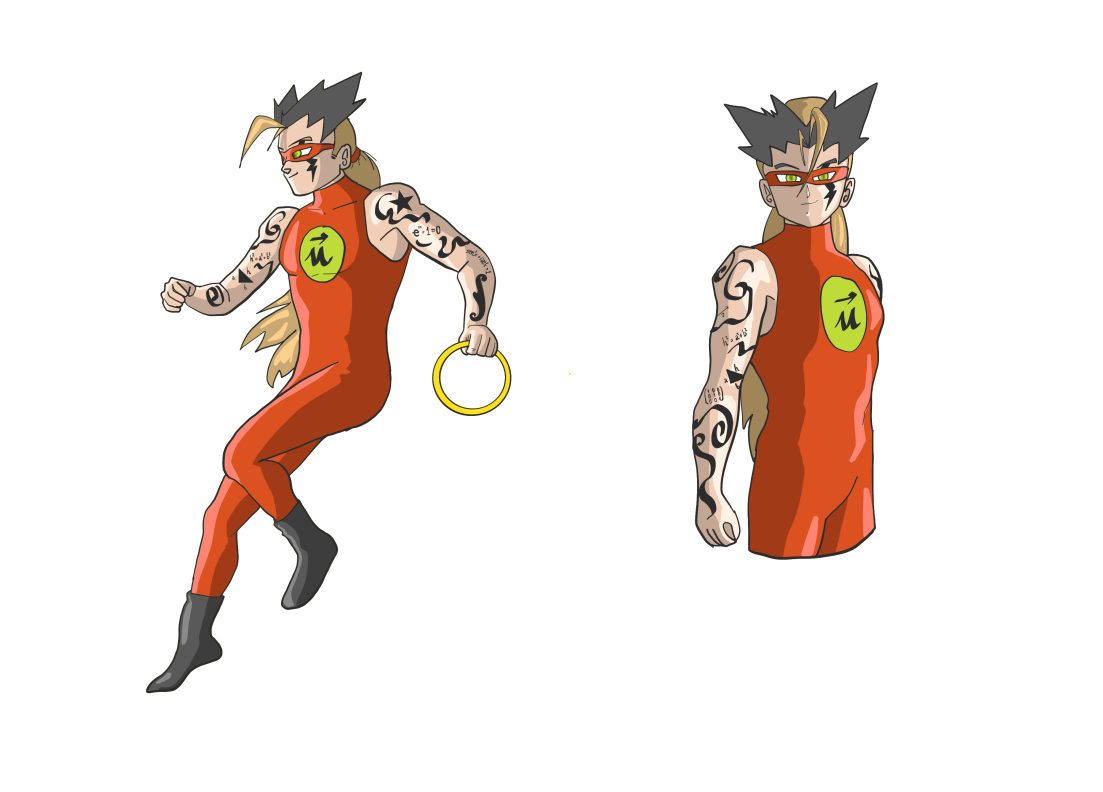 5. Vector ha hecho el recuento del número de especies que viven en un bosque cercano a su casa. Observa esta tabla con sus cálculos e indica si son verdaderas (V) o falsas (F) las siguientes afirmaciones.Hay más aves que reptiles y anfibios.Hay aproximadamente nueve mil monos.Hay menos árboles que hormigas, pero más árboles que setas.Las aves, los reptiles y los anfibios del bosque suman menos de un millón.Hay más orquídeas que árboles.6. Sumatoria vive en la planta 23ª y sube ocho plantas para visitar a su vecino Cálculus. ¿En qué planta vive Cálculus? A continuación, los dos bajan cuatro plantas. ¿En qué planta se encuentran ahora? Escribe los resultados tal como se leen.7. La Dra. Rodríguez ha recogido en una tabla lo que han recorrido los 5 matihéroes (Parámetro, Sumatoria, Vector, Hipótesis y Lógica) en 4 minutos. Necesita ayuda para que les aproximemos los siguientes números a las decenas, centenas y unidades de millar porque se le ha estropeado el ordenador. Aproxima los siguientes números en la tabla.8. Contradicción ha encerrado a Aritmética en una cárcel. Para liberarla deberás realizar la suma y la resta. La clave será la cifra de la decena de millar en el resultado de la  resta y la cifra de la decena de millón en el resultado de la suma. Calcula la suma y la resta para salvarla.• 61 754 834 – 34 317 405 = 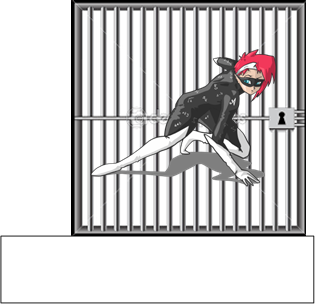 • 39 908 640 +45 202 302 =9. Zenon ha tenido un problema y se le ha olvidado los términos que faltan y los resultados que daban. Averigua el término que falta y completa la suma para que se cumplan las igualdades.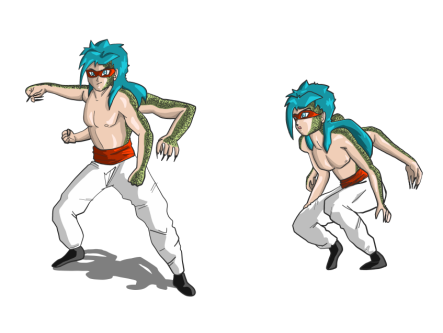 • 901 + 3 085 = 3 085 +           =  • (4 258 + 320) + 405 = 4 258 + (             + 320) =10. Otra vez se le ha olvidado a Zenon. Ayúdalo a completar los términos que faltan en cada operación e indica qué propiedad has utilizado para averiguarlo.380 + 567 = ___ + 380  (43 + 871) + ____ = ___ + (871 + 604)___  – 564 = 675 – 568DecenasCentenasUnidad de millarL 1238S  2851V  4769H  6401P  7586